2020年5月28日兵庫県内障害福祉サービス事業所　各位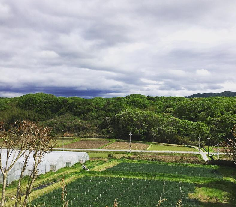 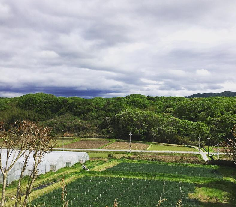 2020年度兵庫県委託事業　民間企業・団体と連係した障害者アグリファームモデル事業　参加事業所募集！NPO法人兵庫セルプセンター１　趣旨　　企業が運営する農場において、農業の専門家が継続的に事業所の職員に対する指導研修を行うことにより、農業分野における障害者就労の推進を図る。２　内容(１)　講義(２)　実習みずほ協同農園の作付け計画より各月の品目を設定(３)　栽培管理みずほ協同農園で栽培管理の研修を受講。（耕運・芽かき・間引き・土寄せ・追肥・収穫など）３　実施期間	2020年6月24日（水）～2021年3月24日４　実施場所	みずほ協同農園（〒673-0701 兵庫県三木市細川町瑞穂2328-1）５　講師	小田芳三氏（元兵庫県農林水産部農業改良普及員・指導員）		他スタッフ（みずほ協同農園社員）６　対象	農福連携に取り組む兵庫県内の障害福祉サービス事業所10法人を予定		※ 応募多数の場合は選考有り。７　スケジュール（予定）　　2020年6月より各月1回（第4水曜日）の10時～15時に実施予定。　　基本的に、午前は講義、午後は実習となります。　　講義は、主に午後の実習に関する内容となります。　※ 研修内容等は、季節や天候等によって変更が生じる場合があります。８　参加条件(１)　兵庫県内の障害福祉サービス事業所（以下「事業所」）であること。(２)　販路拡大に関する計画及び取り組みが明確に行われていること（事業所として工賃向上計画や販売計画が策定されていること）。(３)　農業に取り組む意思があり、毎月参加可能であること。※ 今年度は、新型コロナウィルス感染防止対策のため、1事業所1名の参加とし、必ずマスクの着用と、アルコール消毒など感染防止対策にご協力をお願いいたします。マスクは、各自でご持参ください。アルコールは主催者側で用意いたします。９　応募締切　　2020年6月17日（水）まで10　応募方法　　別紙の「障害者アグリファームモデル事業参加申込書」（全2ページ）に記入し、NPO法人兵庫セルプセンターまでFAX（078-414-7312）でお送りください。11　応募・問い合わせ先　　NPO法人兵庫セルプセンター　　〒651-0062 兵庫県神戸市中央区坂口通２丁目１−１　　電話： 078-414-7311　　FAX：078-414-7312（別紙）全2ページ2020年度　障害者アグリファームモデル事業　参加申込書　申込日：　　　　　年　　　月　　　　日１　事業所情報　２　これまでの農業分野における取組について（別紙）全2ページ３　現在、事業所で所有している農業機器をご記入ください。４　障害者アグリファームモデル事業への参加申込の動機・理由・今後計画していること・意気込み等をご記入ください。日程研修内容（予定）6月24日さつまいもの捕植（晴天時）かトマトの整枝（雨天時）7月22日夏野菜の栽培管理8月26日ブロッコリーの定植9月23日だいこんの播種とにんにくの株分けおよび植え付け10月28日さつまいもの収穫11月25日たまねぎの定植12月23日だいこんの収穫（余裕があればブロッコリーも収穫）1月27日ほうれん草の播種または収穫2月24日営農計画の確認（座学）3月24日じゃがいもの定植と2020年度の振り返り事業所名事業所住所障害サービス種別TELFAX担当者名担当者連絡先Mail【A】取組　□　（ア）現在、事業所で農業に取り組んでいる。　□　（イ）現在、法人内の他事業所で農業に取り組んでいる。　□　（ウ）過去に事業所または法人内で農業に取り組んだことがある。　□　（エ）農業に取り組んだ実績は無い。　□　（オ）その他【A】取組　●上記で（ア）または（イ）と回答された事業所は、どのような農作物を作っているかご記入ください。　　・　　　　　　　　　　　　　　　　・　　・　　　　　　　　　　　　　　　　・　　・　　　　　　　　　　　　　　　　・【B】農地　□　（ア）事業所または法人内で所有する農地有り。　□　（イ）農地無し。　□　（ウ）その他記入例：トラクター2台、ビニールハウス1棟、播種機1台…